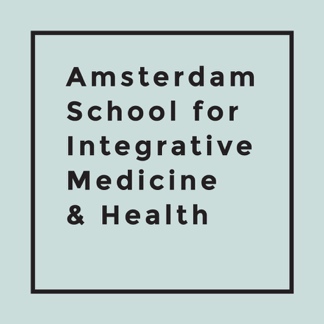 Programma dinsdag 15 juni 2021 “Zingeving in de spreekkamer”13.30u-14.00u      	Inloop14.00u-14.15u       	Inleiding door Roos Quadekker, huisarts14.15u-15.15u         	“Zingeving in de zorg en spreekkamer”  Prof. dr. Leget, hoogleraar zorgethiek en bijzonder hoogleraar zingeving en ethiek in de palliatieve zorg.15.15-15.45u           	“Herkennen van existentiële vragen op het spreekuur van de huisarts”Dr. Pieter Barnhoorn, huisarts-seksuoloog, docent huisartsgeneeskunde LUMC15.45u-16.00u       	Pauze  16.00u- 17.30u       	Personal Storytelling en ervaringsgericht werken met de ‘Biografie als medicijn’			Susanne Kruys, biografisch coach en zingevingstherapeut17.30u-18.30u         	Netwerkdiner18.30u-19.30u         	“Hoe kom ik in de spreekkamer van een probleem naar een werkzame  vraag? 
Susanne Kruys, biografische coach en zingevingstherapeut19.30-20.00u	Uitwisselen ervaringen en discussie met als vraag  “Hoe nu verder met zingeving in spreekkamer”Dr. Pieter Barnhoorn, huisarts